7. razredslovenščina7. A RAZREDUčenci, v preteklem tednu ste se spoznali s stavčnimi členi. Natančneje ste spoznali osebek in povedek. Sedaj se jima pridruži še predmet in štiri vrste prislovnih določil. Pri učenju stavčnih členov naj vam bo vseskozi v pomoč učni list, priložen prejšnji teden. Vidimo se tudi preko video ure in video vsebin, kjer bom ponudila dodatno razlago. O tem boste natančno obveščeni preko spletne pošte.Rešujete naloge v SDZ, 2. del, 14. poglavje – do konca.7. b 1., 2. in 3. ura: Zaimki (navodila so v prilogi)matematikaPozdravljeni učenci!Sedaj najdeš vse gradivo za matematiko tudi v  e-učilnici, do katere dostopaš preko spletne strani https://ucilnice.arnes.si/course/view.php?id=16759.Naloge, ki  jih naredite, poslikajte in mi jih pošljite na naslov: matematika.ferda.vesela@gmail.com1. Ura (TOREK 7. a, ČETRTEK 7.b): Deltoid, načrtovanje deltoidaRazlago in vsa navodila dobiš v priponki deltoid.ppt.Navodila so zapisana rdeče. Kar boš načrtal, mi prosim pošlji na elektronski naslov. Rešitve imaš tudi v predstavitvi.2. Ura(reši ČETRTEK 7. a, PETEK 7. b) : KVIZDanes boš ponovil in utrdil lastnosti štirikotnikov. Reši kviz na povezavi:https://www.1ka.si/a/270932Kviz reši večkrat, saj boš tako utrdil svoje znanje.3. Ura (reši PETEK 7. a): Špela se preizkusiV zvezek na  novo stran reši ŠPELA SE PREIZKUSI, str. 154Ko pošlješ rešene naloge, jih bom popravila in ti pošljem povratno informacijo, skupaj z rešitvami. Napotki: Pri drugi nalogi prepiši izjave, za vsako določi ali je pravilna ali napačna.Pri načrtovanju štirikotnikov ne pozabi na skico, obkrožiš podatke itd.Pri 5. nalogi načrtanemu štirikotniku očrtaj krožnico (simetrala stranic)6, 8 in 9b  naloge so zahtevnejše. Poskušaj jih rešiti.DODATNI POUK MATEMATIKE: Evropski matematični kenguru je prestavljen za nedoločen čas. Da bi vam čas do tekmovanja hitreje minil, se učenci na tekmovanje lahko pripravljate preko spleta. Spletna stran:
https://www.dmfa.si/Tekmovanja/Kenguru/SpletnoTekmovanje.aspx
Izberite tekmovalno skupino in veselo reševanje vam želim.tuji jezik1.uraNaredi si učne kartice/flashcards. To narediš tako, da A4 list papirja razdeliš na 12 kvadratkov. V en kvadratek napišeš pridevnik v nedoločniku, v drugi in tretji kvadratek pa v primerniku in presežniku.Na eno stran tako lahko zapišeš tri oblike stopnjevanja pridevnikov za 4 pridevnike. To naredi 5x (da boš imel zapisanih 20 pridevnikov oz. 60 kvadratkov stopnjevanja pridevnikov – če ti zmanjka pridevnikov, si lahko pomagaš z internetom.) Nato kvadratke izreži in dobro premešaj. Nato poskusi, da čim hitreje najdeš tiste oblike pridevnikov, ki spadajo skupaj. Da bo še bolj zanimivo, si vsak krog odvzemi minuto časa - na koncu boš moral/a v 1 minuti najti in povezati vseh 60 oblik pridevnikov. You can do it!  Na mail: amela.abdijanovic@osferdavesela.si mi pošlji slikovni dokaz, da si nalogo opravil.Primer:2. ura Na Youtube-u si boš pogledal/a videoposnetek Mr. Bean at the restaurant. V priponki TJA_7_w5 te čaka učni list z vprašanji na katera lahko odgovoriš že med gledanjem videoposnetka. Učni list si lahko natisneš in prilepiš v zvezek ali pa odgovore zapišeš v zvezek. :Video: https://www.youtube.com/watch?v=RyHo15EyGcE (se začne v minuti 8:50 – konec 17:45)3. uraReši DZ str.49That´s it, enjoy your weekend likovna umetnostOBLIKOVANJE FIGURENavodila glej v prilogi: LUM_7_figuraglasbena umetnostKako Pitagora zveni v kozarcihali katera od drugih dejavnosti iz prejšnji tednov, ki je še nisi opravilGlej priponko.geografijaTa teden zaradi dneva dejavnosti v 7. a odpade ena ura geografije. V 7. b pa pouka geografije nimate. Čas izkoristite za ponavljanje in utrjevanje znanja Zahodne in Severne Evrope.šolska ura: Gospodarstvo Severne Evrope (samo 7. a)uporaba učbenika in atlasazapis v zvezekreševanje nalog v delovnem zvezkuogled dodatnih vsebin na spletuVsa podrobna navodila ter zapise za v zvezek najdete pod to preglednico, v Wordovi datoteki Geografija_7a_5_teden.zgodovinaUra: Preberite razlago ter snov v učbeniku.Ura: Izdelajte dva miselna vzorca: Karantanija n Širitev krščanske veredomovinska in državljanska kultura in etikaTa teden zaradi dneva dejavnosti odpade pouk DKE v 7. b, zato so spodnja navodila samo za 7. a.šolska ura: Otrokove pravice (samo 7. a)uporaba učbenikauporaba spletnih gradivzapis v zvezekkrajša domača nalogaVsa podrobna navodila ter zapise za v zvezek najdete pod to preglednico, v Wordovi datoteki DKE_7a_5_teden.naravoslovjeTako dragi učenci, pa smo zaključili z velikim poglavjem, kjer smo spoznavali delovanje in zgradbo živali. Živali pa znamo uvrstiti v sistem, kajne?Vse to kar smo se do sedaj naučili bomo nadgradili v naslednjem poglavju.ZGRADBA IN DELOVANJE EKOSISTEMOV (nov naslov čez 2 vrstice v zvezku)EKOSISTEM (naslov v zvezku)V zvezek napišite:    EKOSISTEM = ŽIVLJENJESKI PROSTOR + ŽIVLJENJSKA ZDRUŽBA                                      (biotop)                               (biocenoza)Življenjski prostor ali neživa naravaŽivljenjska združba ali živa naravaNapišite primer, kako se živa in neživa narava v ekosistemih prepletata!Katere ekosisteme poznate? Naštejte jih!Začeli bomo z ekosistemom, ki ga vsi prav dobro poznamo, V septembru 2020 planiramo tam izvesti tudi NARAVOSLOVNI TABOR. Že sedaj ste vsi lepo vabljeni, da se mi na taboru pridružite in tako skupaj z mano pouk naravoslovja izvedete v naravi.Ekosistem: MORJE (naslov v zvezku)Za uvod si oglejte spodnji posnetek:https://otroski.rtvslo.si/infodrom/prispevek/1515V zvezek napišite:Morski ekosistem sestavlja več življenjskih prostorov. Naštejte jih (pomagajte si s spodnjo sliko) 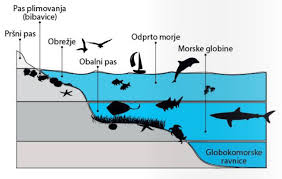 Vaša današnja naloga bo raziskovanje rib v morju. Bi jih znali uvrstiti v sistem? Poskusimo skupaj; MALOČLENARJI -----VRETENČARJI ---------RIBEV prilogi MORJE - ekosistem najdete vsa navodila. Rešite 1. in 2. nalogo na  delovnem listu. Slike modelov in rešitev 2. naloge  mi prosim VSI pošljite do srede, 22. 4. 2020 na moj e-mail sabina.rozina@gmail.com.    P.S: Dragi učenci. Čas kar hitro mineva, a ne? Ste v tem času mogoče komu na kakršenkoli način polepšali dan? Ali pa ste komu razložili učno snov, ki je ne razume? Bodimo v tem tednu vsi tutorji in prostovoljci. Zelo bom vesela, če mi boste na moj e-mail sabina.rozina@gmail.com o tem tudi kaj napisali oz. prilepili kakšno slikico.                                                                                                                     Sabina Rozinatehnika in tehnologija7. a A skupina in 7. b A skupinaElektrični krog Na povezavi https://fizikalne.simulacije.si/2015/10/31/enosmerni-elektricni-krog/se boste naučili vezati žarnico, baterijo in stikalo v električni krog. Spoznali boste, kdaj električni tok teče in ugotovili vlogo stikala v električnem krogu.V predstavitvi powerPoint najdete vsa potrebna navodila. Najprej si oglejte potek, potem pa pričnite s praktičnim delom. Sporočite, kako vam je šlo.športGlej prilogoŠPORT 7. aura: Atletika: MET VORTEKSA (ŽVIŽGAČA)- lahko uporabiš žogico, storž, pazi na varnost!): OGREVANJE: lahkoten tek in hoja 4min., gimnastične vaje s poudarkom na raztezanju zgornjega dela telesa,GLAVNI DEL: met iz mesta, met iz treh korakov, met z 80% moči, met z maximalno močjo.ZAKLJUČNI DEL: raztezne vaje za ramenski obroč.ura: Atletika: NIZKI START IN TEK  na 60m ali 100m:Za uvod naredi ogrevanje telesa s lahkotnim tekom in gimnastičnimi vajami. Nato si oglej spodaj navedeno stran in ponovi  vaje 5x. Za zaključek napredi nekaj sprostitvenih vaj. http://didaktikasporta.splet.arnes.si/nizki-start/ Oglej si naloge in jih opravi vsaj 3x.Pošlji mi kakšno fotografijo ali video, kako vadiš (karla.oven@osferdavesela.si).ONAizbirni predmetDragi naravoslovci!V tem tednu bi želela, da mi vse, kar smo do sedaj pisali v zvezek in mi še niste oddali pošljete na moj e-mail sabina.rozina@gmail.com. Kar ste mi že pokazali v šoli, ni potrebno pošiljati še enkrat.Naj vas spomnim, kar želim videti:Nostok,Kobilica,Deževnik, Ptice,Sobne in vrtne rastline.          P.S: Imate doma kakšnega domačega ljubljenčka? Naslednjič se jim bomo posvetili.                                                                                                                Sabina Rozina                                           IP – ŠAH 2 (7., 8., 9.r. )Oglej si nekaj otvoritev za začetnika. Nauči se jih in jih uporabi v igri z nasprotnikom.https://www.chess.com/sl/article/view/najboljse-sahovske-otvoritve-za-zacetnike.Pošlji mi kakšno fotografijo ali video, kako vadiš (karla.oven@osferdavesela.si).izbirni predmet ŠI1Navodila ste dobili prek e-pošte. Ne pozabite na povratno informacijo izbirni predmetnemščinaDrage učenke in dragi učenci! Upam, da ste v redu. Nekateri mi še vedno niste poslali naloge iz 1. in 3. tedna. Prosim, da to storite čim prej (na jana.crnkovic@guest.arnes.si). Sporočite tudi, če imate težave z dostopom do zvočnih posnetkov in rešitev na spletni strani https://www.irokus.si/, kjer se morate najprej registrirati. Ta ura bo namenjena utrjevanju znanja. V navodilih za minule tedne preverite, ali ste naredili vse, kar je bilo napisano. Preverite, ali imate v DZ pri lekciji 4 (Meine Freunde) rešene vse naloge do vključno strani 42. Rešite še stran 43. Potrebovali boste zvočna posnetka, ki sta dostopna prek irokusa. Če se še niste registrirali, to naredite sedaj. Vse naloge te lekcije tudi preverite s pomočjo rešitev. Če potrebujete natančnejša navodila, kako priti do rešitev, mi pišite. izbirni predmetIP  MATEMATIČNA DELAVNICAREBUSIPrejšnji teden ste morale narediti svoj rebus. Žal sem dobila samo en rebus. Naredite rebus in mi ga pošljite na e-naslov: mateja.lesjak@osferdavesela.si ali matematika.ferda.vesela@gmail.com.MISELNE NALOGEReši učni list 79MD_mine_futošiki_sudoku_mine.pdf. Če nimaš tiskalnika preslikaj v zvezek. Rešitve poslikaj in mi jih pošlji na e-naslov.izbirni predmet ANIOpravi eno od doslej predlaganih aktivnosti in pošlji posnetek:1. Hitre rokce https://www.youtube.com/watch?v=ukpaCZ3LS4Y2. Ko zažurirajo kozarci ali Cup song Poslušaj:https://www.youtube.com/watch?v=cmSbXsFE3l8Ob posnetku se nauči gibov:https://www.youtube.com/watch?v=Chu-srt35rw&feature=emb_logoZaigraj ob spodnjih posnetkih:https://www.youtube.com/watch?v=09Y5QrB2VwIhttps://www.youtube.com/watch?v=UWhCejqb02wMladinski pevski zborNa povezavi https://www.youtube.com/watch?v=niWb9dX5tb0 si lahko ogledaš Regijsko tekmovanje OPZ in MPZ v Zagorju maja 2019, na katerem je MPZ naše šole prejel zlato priznanje z odliko. Nastop našega zbora najdeš na 57. minuti, uživaš pa lahko tudi ob vrhunskih nastopih drugih pevskih zborov.